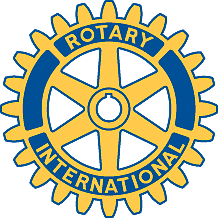 Rotary Club of Carleton Place and Mississippi Mills       Meeting of February 10th, 2009Marion chaired the meeting, and welcomed Gerry Huddleston as our guest for the evening.We will discuss who will go to the Montreal Convention on February 24th.Marion will circulate an email about the Shelterbox project. The Stittsville club is leading a fund-raising project in this area.All members except one have now paid their dues.Bernie reported that:He had attended the Youth Exchange meeting in Ottawa last Sunday. Attendance is required to keep our involvement active. Police checks should be updated every three years – the secretary should make sure this is done. We should consider if we can take part in 2010; applications must be in by September.The WSC meeting is in Cornwall on March 20th. We need a report for past and future projects. He has emailed Chris Hale for information.There will be a photographic historical exhibit about the Town in the Town Hall, from 2 to 5pm, on Saturday February 14th.John proposed a new fund-raising project to raise money for School Boxes, for countries such as Nicaragua. About $2.00 will buy a basic set of equipment (pencils, notebook etc) that will enable a child to attend school. John agreed to lead any such project, and it will be discussed at a future meeting.The Renfrew club has moved it meeting place to the Knights of Columbus Hall, at 12:15 on Tuesdays.Robert asked about how we should plan fund-raising activities for the year.Gerry Huddleston then talked about his job as Executive Director of the Development Campaign for the Almonte Hospital and Fairview Manor.  He has succeeded in raising over $2 million. His main advice was to always approach potential donors in person; letters and phone calls are not very effective. He set up a wall to commemorate donors, and sold memorial stones and benches in the gardens. Planned giving can be very effective, arranging for donations from wills and life insurance policies.  There is, of course, still a need for more money for equipment, particularly for the state-of-the-art obstetrics unit. The AGH (and also the CPH) serve as regional hospitals, and emergency patients will often come from west Ottawa to avoid the very long waiting times in the emergency rooms there.He recommended us becoming a Foundation, as it gives a great deal of credibility when soliciting funds. (Our planned status as a registered charity is very similar, and will also bring credibility).Agenda for next meetingMary-Lynne will talk about her work at the High School.Club Activities